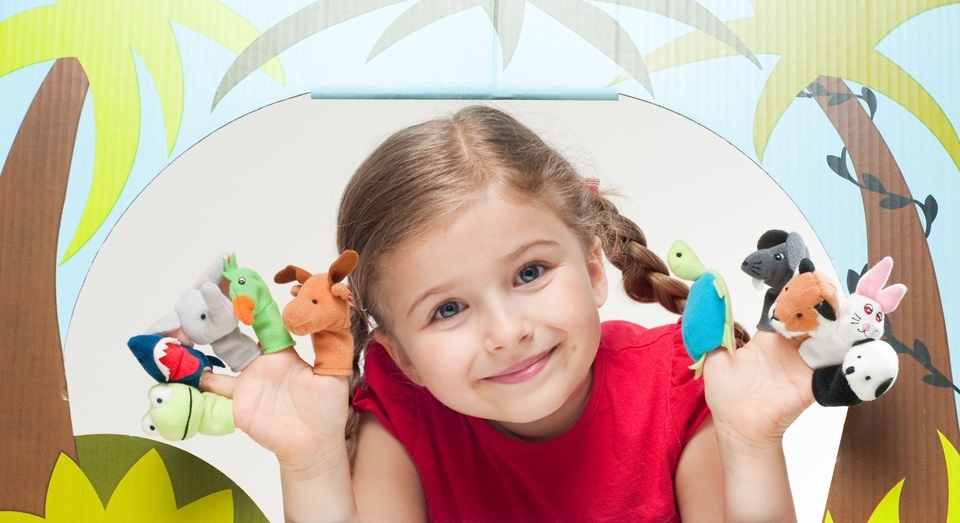  «Роль театрализованной деятельности в развитии дошкольников»Муз.руководиительЛ.М. ЕсликовскаяПыть-Ях В любом возрасте в сказках можно открыть нечто сокровенное и волнующее. Слушая их в детстве, человек бессознательно накапливает целый «банк жизненных ситуаций», поэтому очень важно, чтобы осознание «сказочных уроков» начиналось с раннего возраста, с ответа на вопрос: «Чему нас учит сказка?».В душе каждого ребёнка таится желание свободной театрализованной игры, в которой он воспроизводит знакомые литературные сюжеты. Именно это активизирует его мышление, тренирует память и образное восприятие, развивает воображение и фантазию, совершенствует речь. А переоценить роль родного языка. Использование детьми разнообразных средств выразительности речи – важнейшее условие своевременного интеллектуального, речевого, литературного и художественного развития.Для развития выразительной речи необходимо создание условий, в которых каждый ребёнок мог бы передать свои эмоции, чувства, желания и взгляды, как в обычном разговоре, так и публично, не стесняясь слушателей. Огромную помощь в этом оказывают занятия по театрализованной деятельности. Воспитательные возможности театрализованной деятельности огромны: её тематика не ограничена и может удовлетворить любые интересы и желания ребёнка. Участвуя в ней, дети знакомятся с окружающим миром во всём его многообразии – через образы, краски, звуки, музыку, умело поставленные вопросы побуждают думать, анализировать, делать выводы и обобщения. В процессе работы над выразительностью реплик персонажей, собственных высказываний активизируется словарь ребёнка, совершенствуется звуковая культура речи, её интонационный строй, улучшается диалогическая речь, её грамматический строй.Театрализованная деятельность является источником развития чувств, глубоких переживаний и открытий ребёнка,приобщает его к духовным ценностям. Театрализованные занятия развивают эмоциональную сферу ребёнка, заставляют его сочувствовать персонажам, сопереживать разыгрываемые события. Театрализованная деятельность позволяет формировать опыт социальных навыков поведения благодаря тому, что каждое литературное произведение или сказка всегда имеют нравственную направленность (дружба, доброта, честность, смелость и др.).Театрализованная деятельность позволяет ребёнку решать проблемные ситуации опосредованно от лица какого – либо персонажа. Это помогает преодолевать робость, неуверенность в себе, застенчивость. Таким образом, театрализованные занятия помогают всесторонне развивать ребёнка.Задачи1. Развивать устойчивый интерес к театральной игровой       деятельности.2.Совершенствовать исполнительские умения детей в создании художественного образа, используя игровые импровизации.3. Расширять представления детей об окружающей действительности.4. Закреплять представление детей о различных видах кукольных театров.5. Обогащать и активизировать словарь детей.6. Совершенствовать интонационную выразительность речи.7. Развивать диалогическую и монологическую речь.8. Совершенствовать умение связно и выразительно пересказывать сказки.9. Развивать память, мышление, воображение, внимание.10. Учить детей правильно оценивать свои и чужие поступки.11. Воспитывать желание играть театральными куклами.12. Развивать умение использовать игровые импровизации всамостоятельной деятельности. Формы и методы работы1. Просмотр кукольных спектаклей и беседы по ним.2. Игры драматизации.3. Упражнения для социально – эмоционального развития детей.4. Коррекционно – развивающие игры.5. Упражнения по дикции (артикуляционная гимнастика).6. Задания для развития речевой интонационной выразительности.7. Игры – превращения («учись владеть своим телом»), образные упражнения.8. Упражнения на развитие детской пластики.9. Пальчиковый игротренинг для развития моторики рук.10. Упражнения на развитие выразительной мимики.11. Упражнения по этике во время драматизаций.12. Разыгрывание разнообразных сказок и инсценировок.13. Знакомство не только с текстом сказки, но и средствами её драматизации – жестом, мимикой, движением, костюмом, декорациями.В начале учебного года я провела констатирующую диагностику. Диагностика была проведена с группой детей 6-го года жизни в количестве 15 человек. В качестве критериев я использовала следующие положения:- устойчивый интерес к театрализованной деятельности;- умение давать оценку поступкам действующих лиц в театрализованной деятельности;- владение выразительностью речи;- способность понимать эмоциональное состояние другого человека и адекватно   выражать   своё;- способность сопереживать героям сказок, эмоционально реагируя на поступки действующих лиц;- умение вживаться в создаваемый образ, совершенствуя его, находя наиболее выразительные средства для воплощения, используя мимику, жесты, движения.Оценка критериев:высокий уровень – творческая активность ребёнка, его самостоятельность, инициатива, быстрое осмысление задания, точное выразительное его выполнение без помощи взрослых, ярко выраженная эмоциональность;средний уровень – эмоциональная отзывчивость, интерес, желание включиться втеатрализованную деятельность. Но ребёнок затрудняется в выполнении задания. Требуется помощь взрослого, дополнительные объяснения, показ, повтор;низкий уровень – мало эмоционален, не активен, равнодушен, спокойно, без интереса относится к театрализованной деятельности. Не способен к самостоятельности.Результаты диагностики показали:интерес к театрализованной деятельности со средним уровнем проявило 5 человек (33,3%), с низким уровнем - 10 человек (66,7%), с высоким уровнем детей не выявлено;умение давать оценку поступкам со средним уровнем – 11 человек (73,3%), с низким уровнем – 4 человека (26,7%), с высоким уровнем детей не выявлено;владение выразительностью речи со средним уровнем – 2 человека (13,3%), с низким уровнем – 13 человек (86,7%), с высоким уровнем детей не выявлено;понимать эмоциональное состояние со средним уровнем -3 человека (20%), с низким уровнем – 12 человек (80%), с высоким уровнем детей не выявлено;сопереживание героям сказок со средним уровнем -9 человек (60%), с низким уровнем – 6 человек (40%), с высоким уровнем детей не выявлено;вживание в образ со средним уровнем -4 человека (26,7%), с низким уровнем – 11 человек (73,3%), с высоким уровнем детей не выявлено.Проанализировав результаты диагностики, я сделала вывод, что дети проявляют небольшой интерес к театрализованной деятельности, слабо владеют выразительностью речи, способностью понимать эмоциональное состояние другого человека и выражать своё, умением вживаться в создаваемый образ и использовать мимику, жесты, движения.Поэтому я поставила перед собой следующие задачи:создать условия для развития творческой активности детей в театрализованной деятельности;развивать способность свободно и раскрепощено держаться при выступлении;побуждать детей к импровизации средствами мимики, выразительных движений и интонации;познакомить детей с разными видами кукольных театров;обеспечить взаимосвязь театрализованной с другими видами деятельности;создать условия для совместной театрализованной деятельности детей и взрослых.Театрализованные занятия выполняют одновременно познавательную, воспитательную и развивающие функции. Поэтому через их содержание, форму и методы я стремилась к достижению трёх основных целей:развитию речи и навыков театрально – исполнительской деятельности;созданию атмосферы творчества;социально – эмоциональному развитию детей.Содержанием моих занятий являлось не только знакомство с текстом какого-либо литературного произведения или сказки, но и с жестами, мимикой, движениями, костюмами. Важнейшим методическим принципом являлась практическое действие каждого ребёнка.При чтении или рассказывании чего-либо я пыталась выразить искренность и неподдельность своих чувств к прочитанному или рассказанному. Но ни в коем случае не пыталась навязывать свои оценки, отношения. Наоборот, предоставляла детям возможность высказаться, проявить эмоциональную активность, старалась не подавить робкого ребёнка, превратив его только в зрителя. Старалась не допустить у детей страха перед ошибкой, чтобы ребёнок боялся выйти на «сцену». Поэтому, предлагая ребёнку «сыграть» или «показать» что-либо, я исходила из реальных возможностей конкретных детей.Чтобы ярче раскрыть свои возможности и таланты в театрализованной деятельности, дети должны приобрести много навыков и умений. Я предлагала детям разыграть маленькие сценки, где необходимо подчеркнуть особенности ситуации мимикойРазвитию творческой активности детей способствовали не только занятия по театрализованной деятельности, но и индивидуальная работа с каждым ребёнком. Для развития уверенности в себе и социальных навыков поведения, я старалась так организовать театрализованную деятельность детей, чтобы каждый ребёнок имел возможность проявить себя в какой-то роли. Для этого я использовала разнообразные приёмы:выбор детьми роли по желанию;назначение на роли наиболее робких, застенчивых детей;распределение ролей по карточкам;проигрывание ролей в парах.Дети всегда готовы играть сказки. Это их способ познания мира. В творческой атмосфере ребёнок развивается быстрее, полноценнее. Он, входя в сказку, получает роль одного из её героев, непроизвольно впитывает в себя то отношение к миру, которое даёт силу и стойкость в будущей жизни.Театрализованная деятельность позволяет формировать опыт социальных навыков поведения, поскольку каждая сказка имеет нравственную направленность. В результате ребёнок познаёт мир умом и сердцем и выражает своё отношение к добру и злу. Любимые герои становятся образцами для подражания.Поскольку развитие театрализованной деятельности детей и накопление ими эмоционально - чувственного опыта – длительная работа, потребовалось участие родителей.Для них я проводила консультации, давала советы рекомендации, обновляла материал в уголке для родителей, стараясь подобрать интересные и доступные по содержанию игры, задания, упражнения, которые они могли бы самостоятельно использовать дома.Основы драматизации и актёрского мастерства закреплялись и раскрывались на музыкальных занятиях, в самостоятельной театрализованной деятельности, на праздниках и развлечениях.В конце учебного года была проведена контрольная диагностика. Результаты оказались следующими: интерес к театрализованной деятельности со средним уровнем проявило 10 человек (66,7%), с высоким уровнем – 5 человек (33,3%);умение давать оценку поступкам со средним уровнем – 10 человек (66,7%), с низким уровнем – 2 человека (13,3%), с высоким уровнем 3 человека (20%);владение выразительностью речи со средним уровнем – 6 человек (40%), с низким уровнем – 8 человек (53,3%), с высоким уровнем – 1человек (6,7%);понимать эмоциональное состояние со средним уровнем -13 человек (86,6%), с низким уровнем – 1 человек (6,7%), с высоким уровнем – 1 человек (6,7%);сопереживание героям сказок -11 человек (73,2%), с низким уровнем – 2 человека (13,4%), с высоким уровнем – 2 человека (13,4);вживание в образ со средним уровнем -10 человек (66,6%), с низким уровнем – 3 человека (20%), с высоким уровнем - 2 человека (13,4%).Сравнив результаты диагностических исследований, я пришла к тому, что удалось добиться положительных результатов в следующих разделах: интерес к театрализованной деятельности на 54%;умение давать оценку поступкам на 61%;владение выразительностью речи (здесь потребовалась углубленная и индивидуальная работа с детьми) на 42%;понимать эмоциональное состояние на 39%;сопереживание героям сказок на 44%;вживание в образ на 57%.   Результат проделанной работы:У детей повысился интерес к театрально – игровой деятельности.Усовершенствовались исполнительские умения детей в создании художественного образа.Расширились представления детей об окружающей действительности.Обогатился и активизировался словарь детей.Усовершенствовалась интонационная выразительность речи.Развивалась память, мышление, воображение, внимание детей.Усовершенствовалось умение детей правильно оценивать свои и чужие поступки.Дети учились понимать эмоциональное состояние другого человека и выражать своё.Рекомендации родителям:Чтение произведений художественной литературы, устного народного творчества.Проводить беседы по содержанию прочитанных произведений.Анализировать характеры персонажей, давать оценку их поступкам.Предлагать детям задания, игры, упражнения на развитие памяти, мышления, выразительной речи, мимики, жестов.Постановка спектаклей, драматизация сказок в семейном кругу.Посещение театров.Принимать участие в тематических вечерах, праздниках, развлечениях. 